  Powiat Białostocki              SAMODZIELNY PUBLICZNY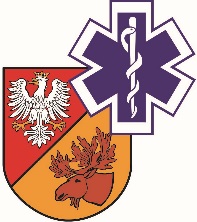                   ZAKŁAD OPIEKI ZDROWOTNEJ W ŁAPACH                  18-100 Łapy, ul. Janusza Korczaka 23                             tel. 85 814 24 38  	     www.szpitallapy.pl		sekretariat@szpitallapy.pl                                                      NIP: 966-13-19-909			            REGON: 050644804Łapy, 16.06.2021 r.DZP.261.2/ZP/13/2021/PNWszyscy Wykonawcy / Uczestnicy postępowania TREŚĆ PYTAŃ Z UDZIELONYMI ODPOWIEDZIAMIDotyczy postępowania nr ZP/13/2021/PNZamawiający, Samodzielny Publiczny Zakład Opieki Zdrowotnej w Łapach, działając na podstawie
art. 135 ust. 2 ustawy Prawo zamówień publicznych z dnia 11 września 2019 r. (Dz.U. z 2019 r.
poz. 2019) w odpowiedzi na wniosek Wykonawców o wyjaśnienie treści SWZ w postępowaniu
pn. „Zakup i dostawa osprzętu niezbędnego do przeprowadzania zabiegów ortopedycznych 
i chirurgicznych kompatybilnego z posiadaną kolumną artroskopową oraz przystawki stołu operacyjnego HyBase 8300 do operacji barku” (Znak postępowania: ZP/13/2021/PN), przekazuje poniżej treść pytań wraz z odpowiedziami:Pytanie nr 1 – Załącznik nr 7 do SWZ - Pakiet 2 pozycja 2 – Prosimy o dopuszczenie do oceny kontenera do sterylizacji optyk i światłowodów niebędącego wyrobem medycznym (stawka VAT 23%).Odpowiedź: Zamawiający dopuszcza do oceny kontener do sterylizacji optyk i światłowodów niebędący wyrobem medycznym (stawka 23%).Pytanie nr 2 – Pytania do pakietu nr 2 – narzędzia laparoskopowe - Czy Zamawiający wyrazi zgodę 
na wyodrębnienie do osobnego pakietu podgrupy - Narzędzia laparoskopowe – 1 kpl. (punkty 40 - 63) oraz dopuści  zestaw równoważny o zbieżnych parametrach technicznych? Narzędzia laparoskopowe działają odrębnie i niezależnie od pozostałych podgrup wskazanych w pakiecie. Ich wyodrębnienie  pozwoli na nieograniczanie możliwości złożenia oferty tylko do jednego oferenta i umożliwi Zamawiającemu wybór sprzętu spośród kilku renomowanych producentów.Odpowiedź: Zamawiający z przyczyn organizacyjnych i technicznych (brak możliwości wydzielenia pakietu w Dzienniku Urzędowym Unii Europejskiej) nie wyraża zgody na wydzielenie pozycji 
do osobnego pakietu. Zamawiający nie dopuszcza proponowanego systemu. Ze względu 
na planowane optymalne wykorzystanie posiadanego sprzętu Zamawiający nie wyraża zgody na wyodrębnienie podgrupy Narzędzia laparoskopowe – 1 kpl. oraz nie dopuszcza zestawu równoważnego o zbieżnych parametrach technicznych z uwagi na konieczność zachowania jednorodności pakietu służącego zabiegom laparoskopowym. Pytanie nr 4 – Czy w celu miarkowania kar umownych Zamawiający dokona modyfikacji postanowień projektu przyszłej umowy w zakresie zapisów § 8 ust. 1 wzoru umowy: W przypadku niewykonania lub nienależytego wykonania umowy, Wykonawca zobowiązany będzie do zapłaty na rzecz Zamawiającego kary umownej: 1) z tytułu niedotrzymania terminu dostawy – w wysokości 0,5% wartości brutto nieterminowej części dostawy, o której mowa w § 3 ust. 1, za każdy dzień zwłoki od dnia wyznaczonego jako dzień dostawy do dnia dostawy, jednak nie więcej niż 10 % wartości brutto nieterminowej części dostawy,2) z tytułu niewykonania lub nienależytego wykonania umowy z przyczyn leżących po stronie Wykonawcy – w wysokości 10% wartości brutto niewykonanej lub nienależycie wykonanej umowy, 
o której mowa w § 3 ust. 1, 3) z tytułu niedotrzymania terminu naprawy lub wymiany urządzenia, o których mowa  w § 6 ust. 3 – w wysokości 0,5% wartości brutto niewymienionego lub nienaprawionego urządzenia, o której mowa w § 3 ust. 1, za każdy dzień zwłoki od dnia wyznaczonego jako dzień dostawy do dnia dostawy, jednak nie więcej niż 10 % wartości brutto niewymienionego lub nienaprawionego urządzenia,4) z tytułu zwłoki w dostarczeniu urządzenia zastępczego – w wysokości 0,5% wartości brutto urządzenia podlegającego naprawie, o której mowa w § 3 ust. 1, za każdy dzień zwłoki od 4-tego dnia naprawy lub od dnia dostarczenia uzgodnionego z Zamawiającym do dnia dostarczenia urządzenia, jednak nie więcej niż 10 % wartości brutto nienaprawionego urządzenia,5) z tytułu niedotrzymania terminu gwarancji, o którym mowa w § 6 ust. 1 umowy – w wysokości 0,5%  wartości brutto urządzenia podlegającego naprawie, o której mowa w § 3 ust. 1 umowy.Odpowiedź: Zamawiający nie wyraża zgody na zmianę projektowanych postanowień umowy.Pytanie nr 5 – Czy Zamawiający uzupełni projekt umowy o zapis, że na podstawie art. 106n ust. 1 ustawy z dnia 11 marca 2004 r. o podatku od towarów i usług udziela Wykonawcy zgody 
na wystawianie i przesyłanie faktur, duplikatów faktur oraz ich korekt, a także not obciążeniowych 
i not korygujących w formacie pliku elektronicznego PDF na wskazany przez siebie adres poczty e-mail, ze wskazanych w umowie adresów poczty e-mail Wykonawcy?Odpowiedź: Zamawiający informuje, iż jest możliwość przesyłania faktur za pośrednictwem Platformy Elektronicznego Fakturowania, adres PEF Zamawiającego to NIP: 9661319909.Pytanie nr 6 – W celu zapewnienia równego traktowania stron umowy i umożliwienia Wykonawcy sprawdzenia zasadności reklamacji wnosimy o wprowadzenie w § 8 ust. 3 projektu umowy 
5-dniowego terminu na rozpatrzenie reklamacji.Odpowiedź: Zamawiający nie wyraża zgody na zmianę projektowanych postanowień umowy.Z-ca Dyrektora ds. LecznictwaGrzegorz RoszkowskiLp.Narzędzia laparoskopoweIlośćIgła Veressa, z przyłączem LUER-Lock, długość 15 cm, średnica 2,1mm, wielorazowa, autoklawowalna.2Kompletny trokar laparoskopowy wielorazowy, autoklawowalny o średnicy 5,5  mm i długości 110  mm. Kodowany kolorem czerwonym, kaniula gładka,  korpus trokara posiadający zawór z klapką otwierany pod naporem instrumentu, kranik do insuflacji , wszystkie elementy składowe dostępne jako części zamienne, autoklawowalny,  gwóźdź piramidalny, komplet uszczelek4Kompletny trokar laparoskopowy wielorazowy, autoklawowalny o średnicy 10  mm i długości 110  mm. Kodowany kolorem zielonym, kaniula gładka,  korpus trokara posiadający zawór z klapką otwierany pod naporem instrumentu, kranik do insuflacji ,  wszystkie elementy składowe dostępne jako części zamienne, autoklawowalny, gwóźdź piramidalny, komplet uszczelek, 4Obturator bezpieczny do trokara o średnicy 10mm z ostrzem chowającym się w obudowę po przecięciu powłok  z pierścieniem aktywacyjnym umieszczonym w górnej części narzędzia. 2Kompletny trokar laparoskopowy wielorazowy, autoklawowalny o średnicy 13  mm i długości 110  mm. Kodowany kolorem żółtym, kaniula gładka,  korpus trokara posiadający zawór z klapką otwierany pod naporem instrumentu,  wszystkie elementy składowe dostępne jako części zamienne, autoklawowalny, gwóźdź piramidalny, komplet uszczelek,2Uszczelka redukcyjna 10/5mm 5Uszczelka zewnętrzna do trokara 5,5mm, 20Uszczelka zewnętrzna do trokara 10mm,20Uszczelka wewnętrzna klapkowa do trokara 5,5 mm 20Uszczelka wewnętrzna klapkowa do trokara 10 mm 20Imadło laparoskopowe o średnicy 5 mm, długości 310 mm, lewe , wyposażone w osiową rączkę z wbudowaną ochroną przeciw przeciążeniom pozwalającą swobodne trzymanie w każdej pozycji. , kanał do płukania, twardą wkładką węglową możliwość zablokowania mechanizmu trzymającego.1Igła punkcyjna o średnicy igły 2mm, z końcówka typu Luer-Lock, dł. 330mm, średnica rurki 5mm.1Uchwyt do elektrod wymiennych monopolarnych haczykowych, śr. 5mm, dł. 330mm z końcówką haczyka typu L2Urządzenie ssąco-płuczące z zaworem dwudrożnym śr. 5mm, dł. 330mm2Klipsownica laparoskopowa pojedyncza, rozmiar Medium Large, dł. 330mm, śr. 10mm, wielorazowa, z portem do mycia w myjni mechanicznej, obrotowa do zastosowania z klipsami tytanowymi2Klipsy tytanowe rozmiar ML (średnio-duże) zamykane „oczkowo” tj. zamykane poprzez zetknięcie końców ramion klipsa a następnie zwarcie ramion na całej długości (co prowadzi do uchwycenia struktury anatomicznej bez możliwości jej wymknięcia w momencie zamykania klipsa). Wewnętrzny profil klipsa w kształcie rąbów zwiększający powierzchnie styku z tkanką i poprawiający stabilizację klipsa w szczękach. Kompatybilne z pojedynczą klipsownicą, pakowane 20 magazynków po  6 klipsów w opakowaniu. Magazynek kodowany kolorami, dolna powierzchnia z warstwą samoprzylepną ułatwiającą pobieranie klipsa.2Kleszczyki preparacyjne  typu Maryland długość szczęk 21mm, monopolarne, obrotowe, rozbieralne-4 częściowe wielorazowego użytku, z ergonomiczną rękojeścią bez blokady, śr. 5 mm, dł. 310 mm, możliwość sterylizacji złożonego narzędzia2Nożyczki  monopolarne typ Metzenbaum, obrotowe, rozbieralne-4 częściowe wielorazowego użytku ząbkowane, końce zakrzywione, odgięte w lewą stronę z wkładką węglową, długość 22mm,  śr. 5 mm , dł. 310 mm, możliwość sterylizacji złożonego narzędzia2Grasper atraumatyczny, monopolarny, obrotowy, rozbieraly-4 częściowy, wielorazowego użytku, szczęki  okienkowe podwójnie otwierane, długość 24mm, z ergonomiczną rękojeścią z blokadą, śr. 5 mm, dł. 310 mm, możliwość sterylizacji złożonego narzędzia2Grasper atraumatyczny ząbkowany, monopolarny, obrotowy, rozbieralny-4 częściowy, wielorazowego użytku, szczęki długie, podwójnie otwierane, długość 27mm, z ergonomiczną rękojeścią z blokadą, śr. 5 mm, dł. 310 mm, możliwość sterylizacji złożonego narzędzia2Krótkie uniwersalne kleszcze do unieruchamiania i dysekcji, monopolarne, obrotowe, rozbieralne-4 częściowe, wielorazowego użytku, szczęki okienkowe krótkie, podwójnie otwierane, z , długość 19mm, z ergonomiczną rękojeścią z blokadą, śr. 5 mm, dł. 310 mm, możliwość sterylizacji złożonego narzędzia2Kleszczyki chwytające typu Grasper, 2x3 zęby, pojedynczo otwierane, długość 33 mm,  monopolarne, obrotowe, rozbieralne-4 częściowe,  wielorazowego użytku, z ergonomiczną rękojeścią z blokadą, śr. 10 mm, dł. 310 mm, możliwość sterylizacji złożonego narzędzia2Przewód monopolarny, wtyk 4 mm, długość 350 cm, do diatermii chirurgicznych263Pojemniki na narzędzia Wanna do kontenera o wymiarach 592x274x135mm wykonana ze stopu aluminium z ergonomicznymi uchwytami blokującymi się pod  katem 90 stopni. Wyposażona w uchwyty na tabliczki identyfikacyjne po obu stronach kontenera.2Pokrywa kontenera wykonana z grubego aluminium min.2 mm grubości z filtrem przeznaczonym na minimum 5000 cykli sterylizacyjnych. Filtr pracujący w systemie otwartym, filtr stanowi barierę mikrobiologiczną. Zewnętrzna osłona filtra dla zapewnienia ochrony wykonana ze stopu stali.2Stojak do kontenera wyposażony w kosz z jednego arkusza stali i uchwyty do zamocowania 18 instrumentów laparoskopowych,2Stojak do trokarów 167x53mm 4